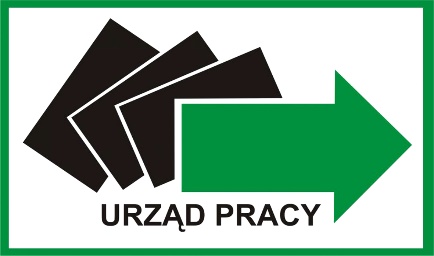 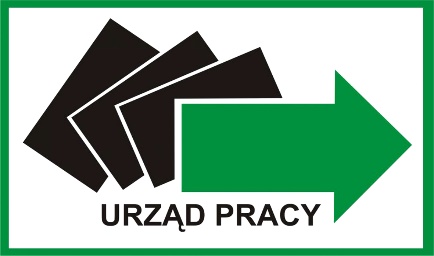 pieczęć firmowa PracodawcyWNIOSEK O ORGANIZACJĘ PRAC INTERWENCYJNYCH(aktualny od dnia 24.05.2024 r.)Wniosek należy wypełnić:czytelnie wpisując treść w każdym wyznaczonym punkcie,po zapoznaniu się z załączonymi we wniosku informacjami oraz zasadami organizowania i finansowania prac interwencyjnych,nie należy usuwać i modyfikować elementów wniosku,wszelkie dodatkowe informacje - wyjaśnienia należy dołączyć w formie załącznika.Na zasadach określonych w:ustawie z dnia 20 kwietnia 2004 r. o promocji zatrudnienia i instytucjach rynku pracy (Dz. U. z 2024 r. poz. 475),rozporządzeniu Ministra Pracy i Polityki Społecznej z dnia 24 czerwca 2014 r. w sprawie organizowania prac interwencyjnych i robót publicznych oraz jednorazowej refundacji kosztów z tytułu opłaconych składek na ubezpieczenia społeczne (Dz. U. z 2014 r. poz. 864),rozporządzeniu Komisji (UE) nr 1407/2013 z dnia 18 grudnia 2013 r. w sprawie stosowania art. 107 i 108 Traktatu 
o funkcjonowaniu Unii Europejskiej do pomocy de minimis (Dz. Urz. UE L 352 z 24.12.2013, s. 1, ELI: http://data.europa.eu/eli/reg/2013/1407/2023-10-25),ustawie z dnia 30 kwietnia 2004 r. o postępowaniu w sprawach dotyczących pomocy publicznej (Dz. U. z 2023 r. poz. 702).RODZAJ WNIOSKU	na podstawie art. 51 ust. 1 ustawy o promocji zatrudnienia i instytucjach rynku pracy – refundacja prac interwencyjnych przez okres 9 miesięcy części kosztów poniesionych na wynagrodzenia, nagrody oraz składki na ubezpieczenia społeczne skierowanych bezrobotnych w wysokości uprzednio uzgodnionej, nieprzekraczającej jednak kwoty ustalonej jako iloczyn liczby zatrudnionych w miesiącu w przeliczeniu na pełny wymiar czasu pracy oraz kwoty zasiłku określonej w art. 72 ust. 1 pkt 1, obowiązującej w ostatnim dniu zatrudnienia każdego rozliczanego miesiąca i składek na ubezpieczenia społeczne od refundowanego wynagrodzenia (refundacja trwa do 6 miesięcy, wypłacana miesięcznie w wysokości nie wyższej niż 1 662,00 zł + obowiązkowe składki ZUS od tej kwoty).	na podstawie art. 51 ust. 3 ustawy o promocji zatrudnienia i instytucjach rynku pracy – refundacja prac interwencyjnych przez okres 15 miesięcy w wysokości kosztów wypłaconego skierowanemu bezrobotnemu wynagrodzenia, nagród oraz opłaconych składek na ubezpieczenia społeczne w wysokości uprzednio uzgodnionej, nieprzekraczającej jednak minimalnego wynagrodzenia za pracę i składek na ubezpieczenia społeczne od tego wynagrodzenia, jeżeli zwrot obejmuje koszty poniesione za co drugi miesiąc (refundacja obejmuje do 6 miesięcy, wypłacana jest co drugi miesiąc w wysokości nie wyższej niż 4 200,00 zł + obowiązkowe składki ZUS od tej kwoty).OZNACZENIE WNIOSKODAWCYWnioskującym jest (zaznaczyć właściwy kwadrat):	Pracodawca nie prowadzący działalności gospodarczej*, który nie jest beneficjentem pomocy publicznej w rozumieniu ustawy z dnia 30 kwietnia 2004 r. o postępowaniu w sprawach dotyczących pomocy publicznej	Pracodawca prowadzący działalność gospodarczą* – beneficjent pomocy publicznej 
w rozumieniu ustawy z dnia 30 kwietnia 2004 r. o postępowaniu w sprawach dotyczących pomocy publicznejDANE DOTYCZĄCE WNIOSKODAWCYPełna nazwa Pracodawcy: 	Adres siedziby:	Miejsce prowadzenia działalności (główne): 	Adres do doręczeń: 	Telefon: 	E-mail: 	Pracodawca reprezentowany przez: 	Stanowisko służbowe: 	Imię i nazwisko osoby odpowiedzialnej za kontakt z urzędem w sprawie wniosku: Stanowisko służbowe: 	 telefon: 	Imię i nazwisko osoby upoważnionej do podpisania umowy z PUP:Stanowisko: 	NIP: 	REGON: 	PKD (przeważające): 	PKD działalności, w obszarze której będą zatrudnione osoby skierowane do prac interwencyjnych:Data rozpoczęcia działalności: 	Nazwa banku: 		Nr konta Pracodawcy:Termin płatności wynagrodzeń za pracę (właściwe zaznaczyć):	w miesiącu, za który wynagrodzenie przysługuje,	w miesiącu następnym po miesiącu, za który wynagrodzenie przysługuje.Forma organizacyjno-prawna prowadzonej działalności: 	Forma opodatkowania: 	Stawka opodatkowania: 	Aktualna stopa procentowa ubezpieczenia wypadkowego: 	%Rodzaj prowadzonej działalności (branża, zadania statutowe) - opis: 	Liczba ogółem zatrudnionych1 pracowników wg. stanu na dzień złożenia wniosku wynosi: 	1Do zatrudnionych zalicza się: osoby zatrudnione na podstawie stosunku pracy, stosunku służbowego lub umowy o pracę nakładczą, osoby młodociane zatrudnione na podstawie umowy w celu przygotowania zawodowego.Do zatrudnionych nie podlegają zaliczeniu: osoby wykonujące pracę na podstawie umowy zlecenie lub umowy o dzieło, praktykantów lub studentów odbywających szkolenie zawodowe na podstawie umowy o praktykę lub szkolenie zawodowe, osoby odbywające staż lub przygotowanie zawodowe dorosłych.INFORMACJE DOTYCZĄCE STANOWISK PRACY, NA KTÓRYCH ZOSTANĄ ZATRUDNIONE OSOBY W RAMACH PRAC INTERWENCYJNYCH.Liczba osób bezrobotnych proponowanych do zatrudnienia w ramach prac interwencyjnych oraz nazwa stanowiska pracy:	Ogółem 		 osoba/by w tym:	 osoba/y na stanowisko 		 osoba/y na stanowisko 		 osoba/y na stanowisko 	Proponowany okres refundacji prac (właściwe zaznaczyć): 	art. 51 ust. 1 - należy wskazać jeden czasookres do 6 miesięcyod 	 do	 tj. przez 	 m-cy.	art. 51 ust. 3 - należy wskazać jeden czasookres do 12 miesięcyod 	 do	 tj. przez 	 m-cy.UWAGA! Okres zatrudnienia po zakończeniu okresu refundacji musi wynosić co najmniej 3 miesiące w przypadku refundacji z art. 51 ust. 1 trwającej do 6 miesięcy (na podstawie art. 51 ust. 6).Okres zatrudnienia po zakończeniu okresu refundacji musi wynosić co najmniej 3 miesiące w przypadku refundacji z art. 51 ust. 3 trwającej do 12 miesięcy (na podstawie art. 51 ust. 6).Wnioskowana wysokość refundowanych wynagrodzeń z tytułu zatrudnienia skierowanych osób (właściwe zaznaczyć):	art. 51 ust. 1 - wynagrodzenie (nie więcej niż 1 662,00 zł) + obowiązkowe składki ZUS od tej kwoty) w stosunku do 1 osoby:kwota: 	 zł.	art. 51 ust. 3 - wynagrodzenie (nie więcej niż 4 200,00 zł) + obowiązkowe składki ZUS od tej kwoty) w stosunku do 1 osobykwota: 	 zł.Charakterystyka stanowisk pracy tworzonych w ramach prac interwencyjnych:Podmiot sektora publicznego, który w części I wniosku oświadczył, że prowadzi działalność gospodarczą w związku z zatrudnieniem osób skierowanych na wskazanych stanowiskach oświadcza: Prowadzę równocześnie działalność niemającą charakteru gospodarczego: ☐ TAK		☐ NIE Prowadzę rozdzielność rachunkową pomiędzy działalnością o charakterze gospodarczym, a działalnością nie mającą charakteru gospodarczego: ☐ TAK		☐ NIE 		☐ NIE DOTYCZYBędę zatrudniał osoby skierowane na stanowiskach związanych z prowadzoną działalnością 
o charakterze gospodarczym (zgodnie z zakresem obowiązków wynikającym z umowy 
o pracę): ☐ TAK 		☐ NIE 		☐ NIE DOTYCZYKoszty wynagrodzenia osoby bezrobotnej skierowanej w ramach prac interwencyjnych finansowane będą z dochodów pozyskanych z działalności o charakterze gospodarczym.☐ TAK 		☐ NIE 		☐ NIE DOTYCZYOŚWIADCZENIE PRACODAWCYŚWIADOMY ODPOWIEDZIALNOŚCI KARNEJ Z ART. 297 § 1 KODEKSU KARNEGO KTÓRY STANOWI: ,,KTO, W CELU UZYSKANIA DLA SIEBIE LUB KOGO INNEGO, OD BANKU LUB JEDNOSTKI ORGANIZACYJNEJ PROWADZĄCEJ PODOBNĄ DZIAŁALNOŚĆ GOSPODARCZĄ NA PODSTAWIE USTAWY ALBO OD ORGANU LUB INSTYTUCJI DYSPONUJĄCYCH ŚRODKAMI PUBLICZNYMI – KREDYTU, POŻYCZKI PIENIĘŻNEJ, PORĘCZENIA, GWARANCJI, AKREDYTYWY, DOTACJI, SUBWENCJI, POTWIERDZENIA PRZEZ BANK ZOBOWIĄZANIA WYNIKAJĄCEGO Z PORĘCZENIA LUB Z GWARANCJI LUB PODOBNEGO ŚWIADCZENIA PIENIĘŻNEGO NA OKREŚLONY CEL GOSPODARCZY, INSTRUMENTU PŁATNICZEGO LUB ZAMÓWIENIA PUBLICZNEGO, PRZEDKŁADA PODROBIONY, PRZEROBIONY, POŚWIADCZAJĄCY NIEPRAWDĘ ALBO NIERZETELNY DOKUMENT ALBO NIERZETELNE, PISEMNE OŚWIADCZENIE DOTYCZĄCE OKOLICZNOŚCI O ISTOTNYM ZNACZENIU DLA UZYSKANIA WYMIENIONEGO WSPARCIA FINANSOWEGO, INSTRUMENTU PŁATNICZEGO LUB ZAMÓWIENIA, PODLEGA KARZE POZBAWIENIA WOLNOŚCI OD 3 MIESIĘCY DO LAT 5”, OŚWIADCZAM W IMIENIU SWOIM LUB PODMIOTU KTÓRY REPREZENTUJĘ, ŻE:Zalegam / nie zalegam* na dzień składania wniosku z wypłacaniem w terminie wynagrodzeń pracownikom oraz z opłacaniem w terminie składek na ubezpieczenia społeczne, zdrowotne, Fundusz Pracy oraz FGŚP (dotyczy wszystkich wnioskodawców).Zalegam / nie zalegam* z opłacaniem w terminie innych danin publicznych (podatki, opłaty lokalne) (dotyczy wszystkich wnioskodawców).Posiadam / nie posiadam* nieuregulowanych w terminie zobowiązań cywilnoprawnych (dotyczy wszystkich wnioskodawców).Spełniam / nie spełniam* warunki określone w rozporządzeniu Ministra Pracy i Polityki Społecznej z dnia 24 czerwca 2014 r. w sprawie organizowania prac interwencyjnych i robót publicznych oraz jednorazowej refundacji kosztów z tytułu opłacania składek na ubezpieczenia społeczne (Dz. U. z 2014 r. poz. 864) oraz ustawy o promocji zatrudnienia i instytucjach rynku pracy (Dz. U. z 2024 r. poz. 475) w zakresie organizowania prac interwencyjnych (dotyczy wszystkich wnioskodawców).Skierowani bezrobotni otrzymają wszelkie uprawnienia wynikające z przepisów prawa pracy 
z tytułu ubezpieczeń społecznych oraz norm wewnątrzzakładowych przysługujących zatrudnionym pracownikom (dotyczy wszystkich wnioskodawców).Toczy / nie toczy* się w stosunku do mnie postępowanie upadłościowe (dotyczy wszystkich wnioskodawców).Został / nie został* zgłoszony wniosek o likwidację (dotyczy wszystkich wnioskodawców).Występują / nie występują* przesłanki uzasadniające złożenie wniosku o rozpoczęcie postępowania upadłościowego lub likwidacyjnego (dotyczy wszystkich wnioskodawców).Jestem objęty / nie jestem objęty* postępowaniem wyjaśniającym w sprawie dotyczącej naruszenia praw pracowniczych (dotyczy wszystkich wnioskodawców).Zostałem skazany / nie zostałem skazany* w okresie 365 dni przed złożeniem wniosku prawomocnym wyrokiem za naruszenie praw pracowniczych (dotyczy wszystkich wnioskodawców).Zostałem / nie zostałem* wpisany na listę osób i podmiotów, wobec których stosowane są środki sankcyjne, o których mowa w art. 1 ustawy z dnia 13 kwietnia 2022 r. o szczególnych rozwiązaniach w zakresie przeciwdziałania wspieraniu agresji na Ukrainę oraz służących ochronie bezpieczeństwa narodowego (Dz. U. z 2024 r. poz. 507).Zobowiązuję się do udostępniania Urzędowi na każde żądanie niezbędnych dokumentów i udzielania właściwych informacji mających wpływ na rozpatrzenie wniosku i przyznanie refundacji (dotyczy wszystkich wnioskodawców).Oświadczam, że informacje zawarte w niniejszym wniosku są zgodne ze stanem faktycznym i prawnym, a w przypadku wystąpienia jakichkolwiek zmian tychże informacji mających wpływ na realizację zawartej na ich podstawie umowy dotyczącej prac interwencyjnych, zobowiązuję się pisemnie poinformować o nich Urząd, nie później jednak niż do dnia spisania umowy w sprawie refundacji (dotyczy wszystkich wnioskodawców).Przyjmuję do wiadomości, że w przypadku zawarcia umowy na podstawie art. 51 ust. 1 lub art. 51 ust. 3 ustawy o promocji zatrudnienia i instytucjach rynku pracy będę zobowiązany do utrzymania w zatrudnieniu skierowanego bezrobotnego przez okres co najmniej 3 miesięcy. (dotyczy wszystkich wnioskodawców).Przyjmuję do wiadomości, że w przypadku nieutrzymania w zatrudnieniu skierowanego bezrobotnego przez okres 3 lub 6 miesięcy po zakończeniu refundacji wynagrodzeń i składek na ubezpieczenie społeczne lub w przypadku naruszenia innych warunków umowy będę zobowiązany do zwrotu uzyskanej pomocy wraz z odsetkami ustawowymi naliczonymi od całości pomocy od dnia otrzymania pierwszej refundacji w terminie 30 dni od dnia doręczenia wezwania starosty (dotyczy wszystkich wnioskodawców).Przyjmuję do wiadomości, że w przypadku rozwiązania umowy o pracę przez skierowanego bezrobotnego, rozwiązania z nim umowy o pracę na podstawie art. 52 ustawy z dnia 26 czerwca 1974 r. – Kodeks pracy (Dz. U. z 2023 r. poz. 1465) lub wygaśnięcia stosunku pracy skierowanego bezrobotnego w trakcie okresu objętego refundacją albo przed upływem okresu 3 lub 6 miesięcy po zakończeniu refundacji starosta skieruje na zwolnione stanowisko pracy innego bezrobotnego (dotyczy wszystkich wnioskodawców).Byłem / nie byłem* karany w okresie 2 lat przed dniem złożenia wniosku za przestępstwo przeciwko obrotowi gospodarczemu w rozumieniu ustawy z dnia 06.06.1997 r. – Kodeks Karny (Dz. U. z 2024 r. poz. 17) i ustawy z dnia 28.10.2002 r. o odpowiedzialności podmiotów zbiorowych za czyny zabronione pod groźbą kary (Dz. U. z 2023 r. poz. 659 z późn. zm.) (dotyczy wszystkich wnioskodawców).Oświadczam, że zobowiązuję się do aktualizacji adresu do doręczeń w terminie do 7 dni od zmiany tego adresu pod rygorem skuteczności doręczeń pism na ostatnio znany urzędowi adres. (dotyczy wszystkich wnioskodawców).Oświadczam, że zatrudnieni bezrobotni otrzymają wszelkie uprawnienia wynikające z przepisów prawa pracy, z tytułu ubezpieczeń społecznych oraz norm wewnątrzzakładowych przysługujących pracownikom (dotyczy wszystkich wnioskodawców).Spełniam / nie spełniam* warunki rozporządzenia Komisji (UE) nr 1407/2013 z dnia 18 grudnia 2013 r. w sprawie stosowania art. 107 i 108 Traktatu o funkcjonowaniu Unii Europejskiej do pomocy de minimis (Dz. Urz. UE L 352 z 24.12.2013, s. 1, ELI: http://data.europa.eu/eli/reg/2013/
1407/2023-10-25) (dotyczy wnioskodawców prowadzących działalność gospodarczą).Otrzymałem / nie otrzymałem* decyzji Komisji Europejskiej o obowiązku zwrotu pomocy uzyskanej w okresie wcześniejszym na podstawie ustawy z 30.04.2004 r. o postępowaniu w sprawach dotyczących pomocy publicznej (Dz. U. z 2023 r. poz. 702), uznającej pomoc za niezgodną z prawem i wspólnym rynkiem (dotyczy prowadzących działalność gospodarczą).Zobowiązuję się do złożenia dodatkowego oświadczenia o uzyskanej pomocy, jeżeli w okresie od dnia złożenia wniosku do dnia podpisania umowy o zorganizowanie prac interwencyjnych otrzymam pomoc publiczną (dotyczy prowadzących działalność gospodarczą).Prowadzę / nie prowadzę* działalności gospodarczej przez okres 6 miesięcy, a w przypadku działalności rozpoczętej ze środków udzielonych przez PUP przez okres 12 miesięcy (do okresu prowadzenia działalności nie wlicza się okresu zawieszenia działalności) (dotyczy prowadzących działalność gospodarczą).Jest mi wiadome, że refundacja części kosztów poniesionych na wynagrodzenia, nagrody oraz składki na ubezpieczenia społeczne dokonana w ramach prac interwencyjnych lub robót publicznych poniesionych w związku z zatrudnieniem skierowanego bezrobotnego stanowi pomoc de minimis spełniającą warunki określone w rozporządzeniu Komisji (UE) nr 1407/2013 z 18.12.2013 r. w sprawie stosowania art.107 i 108 Traktatu o funkcjonowaniu UE do pomocy de minimis, (dotyczy prowadzących działalność gospodarczą).*nieprawidłowe skreślić(miejscowość i data)PODPISY(Osoba prowadząca dokumentację księgową)			   (podpis i pieczątka Pracodawcy)DEKLARACJA ZATRUDNIENIA(wypełnia Pracodawca w chwili składania wniosku)Ja, niżej podpisany reprezentujący 	(nazwa Pracodawcy)z siedzibą w 	(adres)Zobowiązuje się bezpośrednio po zakończeniu okresu zobowiązaniowego wynikającego z zawartej umowy o zorganizowanie zatrudnienia w ramach prac interwencyjnych do zatrudnienia …	. osób na okres co najmniej 30 dni na podstawie umowy o pracę lub w ramach umowy cywilnoprawnej osób bezrobotnych skierowanych do pracy w ramach niniejszej umowy.W przypadku zawarcia umowy cywilnoprawnej z osobą/mi bezrobotną/mi, wysokość miesięcznego wynagrodzenia z tego tytułu nie będzie niższa niż kwota obowiązującego minimalnego wynagrodzenia za pracę określonego właściwymi przepisami.(pieczęć i podpis Pracodawcy lub upoważnionej osoby)Klauzula informacyjnaW trybie art. 13 Rozporządzenia Parlamentu Europejskiego i Rady (UE) 2016/679 z dnia 27 kwietnia 2016 r. w sprawie ochrony osób fizycznych w związku z przetwarzaniem danych osobowych i w sprawie 
swobodnego przepływu takich danych oraz uchylenia dyrektywy 95/46/WE (Dz. Urz. UE L 119 z 4.5.2016, s. 1, ELI: http://data.europa.eu/eli/reg/2016/679/2016-05-04) dalej RODO informuję, że:Administratorem Pani/Pana danych osobowych jest Powiatowy Urząd Pracy w Strzyżowie, ul. Daszyńskiego 2, 38-100 Strzyżów reprezentowany przez Dyrektora Powiatowego Urzędu Pracy w Strzyżowie.Dane kontaktowe do Inspektora Ochrony Danych w Powiatowym Urzędzie Pracy w Strzyżowie – tel.: 17 2768485, e-mail: iod@strzyzow.praca.gov.pl, adres: Powiatowy Urząd Pracy w Strzyżowie, ul. Daszyńskiego 2.Administrator prowadzi operacje przetwarzania Pani/Pana danych osobowych w celu realizacji zadań w zakresie promocji zatrudnienia, łagodzenia skutków bezrobocia oraz aktywizacji zawodowej wynikających z przepisów ustawy z dnia 20 kwietnia 2004 r. o promocji zatrudnienia i instytucjach rynku pracy (Dz. U. z 2024 r. poz. 475), a także w celu wykonania obowiązków wynikających z przepisów innych ustaw.Podstawę prawną przetwarzania Pani/Pana danych osobowych stanowią przepisy ustawy z dnia 20 kwietnia 2004 r. o promocji zatrudnienia i instytucjach rynku pracy, przepisy wykonawcze do powyższej ustawy oraz przepisy art. 6 ust. 1 lit. b i c RODO.Podanie przez Panią/Pana danych osobowych jest wymogiem ustawowym w celu korzystania ze świadczeń i usług realizowanych przez powiatowy urząd pracy, a w przypadku zawierania umów warunkiem jej zawarcia. Ewentualną konsekwencją odmowy podania przez Panią/Pana danych osobowych jest odmowa przyznania uprawnień, o które się Pani/Pan ubiega, ich utrata lub pozbawienie, jeżeli z odmową podania danych osobowych taki skutek wiążą obowiązujące przepisy ustaw, a w przypadku zawierania umów odmowa ich zawarcia. Pani/Pana dane osobowe będą przetwarzane przez upoważnione osoby, które są zaangażowane w realizację ww. zadań.Odbiorcami Pani/Pana danych będą podmioty upoważnione na podstawie obowiązujących przepisów prawa do udostępnienia im danych osobowych, m.in. Urząd Skarbowy, Wojewódzki Urząd Pracy, Ministerstwo Rodziny, Pracy i Polityki Społecznej, Państwowa Inspekcja Pracy, a także inne podmioty na podstawie zawartych umów takie jak: banki, Poczta Polska SA, Sygnity SA, podmioty świadczące usługi szkoleniowe, audytowe, niszczenia dokumentów, itp.Administrator może przetwarzać Pani/Pana dane osobowe pozyskane od wszystkich podmiotów zobowiązanych na podstawie ustawy do udostępnienia tych danych tutejszemu Urzędowi.Pani/Pana dane osobowe nie będą przekazywane odbiorcom w państwach znajdujących się poza Unią Europejską i Europejskim Obszarem Gospodarczym lub do organizacji międzynarodowej.Przysługuje Pani/Panu prawo do:dostępu do treści swoich danych osobowych,sprostowania danych osobowych, jeżeli są nieprawidłowe,usunięcia danych osobowych lub ograniczenia przetwarzania tych danych, a także wniesienia sprzeciwu wobec przetwarzania danych – tylko wówczas, gdy usunięcie lub ograniczenie przetwarzania danych lub wniesiony sprzeciw nie będzie uniemożliwiać realizacji swoich zadań przez organy publiczne i nie będzie sprzeczne z przepisami prawa,cofnięcia wyrażonej zgody w dowolnym momencie, przy czym cofnięcie zgody pozostaje bez wpływu na zgodność z prawem przetwarzania, którego dokonano na podstawie zgody przed jej cofnięciem – tylko wówczas, jeżeli przetwarzanie odbywa się na podstawie art. 6 ust. 1 lit. a lub art. 9 ust. 2 lit. a RODO,wniesienia skargi do organu nadzorczego, tj. Prezesa Urzędu Ochrony Danych Osobowych, jeśli uzna Pani/Pan, że dane osobowe nie są przetwarzane w sposób prawidłowy.Dane udostępnione przez Panią/Pana nie będą podlegać decyzji, która opiera się wyłącznie na zautomatyzowanym przetwarzaniu, w tym profilowaniu, o którym mowa w art. 22 ust. 1 i ust. 4 RODO.Pani/Pana dane osobowe będą przetwarzane przez okres niezbędny do realizacji celu przetwarzania wskazanego w pkt 3, w tym przechowywane do momentu wygaśnięcia obowiązku archiwizacji danych wynikającego z przepisów obowiązującego prawa, m.in. ustawy z dnia 14 lipca 1983 r. o narodowym zasobie archiwalnym i archiwach (Dz. U. z 2020 r. poz. 164).Zapoznałem/am się(data i podpis)Załączniki do wniosku:Kserokopia aktualnego dokumentu poświadczającego formę prawną pracodawcy (aktualny wpis do centralnej ewidencji działalności gospodarczej CEIDG, aktualny odpis KRS, umowa spółki cywilnej, statut, uchwała powołująca, itp.);Zaświadczenie aktualne REGON i NIP (dotyczy jednostek sektora publicznego oraz spółek cywilnych);Zaświadczenie z ZUS o niezaleganiu z opłatami składek na ubezpieczenie społeczne - ważne 30 dni od daty wystawienia;Zaświadczenie z Urzędu Skarbowego o niezaleganiu z tytułu podatków i opłat - ważne 30 dni od daty wystawienia;Aktualne zaświadczenie określające wysokość stopy ubezpieczenia wypadkowego;Powierzenie obowiązków, powołanie jeżeli nie wynika to z dokumentów, pełnomocnictwo do reprezentowania wnioskodawcy, jeśli pracodawca działa przez pełnomocnika;Beneficjenci pomocy ponadto składają:Formularz informacji przedstawianych przy ubieganiu się o pomoc de minimis;Oświadczenie o wielkości pomocy de minimis  uzyskanej w roku, w którym ubiega się o pomoc oraz w ciągu 2 poprzedzających go lat albo oświadczenia o nieotrzymaniu takiej pomocy w tym okresie - (tylko w przypadku wnioskodawców prowadzących działalność gospodarczą) – załącznik nr 1;Spółki cywilne ponadto składają:Dane dotyczące poszczególnych wspólników – załącznik nr 2;Aktualne wpisy do centralnej ewidencji działalności gospodarczej CEIDG każdego ze wspólników.Wszystkie kserokopie wymaganych załączników muszą być potwierdzone za zgodność z oryginałem!Uwaga! Uzupełnienie wniosków nieprawidłowo wypełnionych lub niekompletnych może nastąpić do 7 dni po otrzymaniu powiadomienia (pisemnego lub telefonicznego) Starosty. Wnioski nieuzupełnione we wskazanym terminie pozostawia się bez rozpatrzenia.Spisanie umowy dot. organizacji prac interwencyjnych powinno nastąpić do 30 dni od daty pozytywnego rozpatrzenia wniosku.DATA WPŁYWU:Lp.Nazwa stanowiska pracy oraz kod zawoduRodzaj pracy, jaka będzie wykonywana Wymagane kwalifikacje, wykształcenie, umiejętności i doświadczenie zawodowe niezbędne do wykonywania pracyTryb pracy / adres miejsca pracy Proponowane miesięczne wynagrodzenie brutto Deklarowana długość zatrudnienia (w miesiącach)Zmianowość (1, 2, 3, inne)Godziny pracy (od – do)1.Wykształcenie (poziom, typ, kierunek):…………………………………………………..………………………………………………………..……Doświadczenie zawodowe:………………………………………………..………………………………………………………..………Umiejętności i uprawnienia: …………………………………………………..……………………………………………………..………Inne5:…………………………………………………..…… stacjonarny niestacjonarny hybrydowyAdres:……………………………………………..……………………..…………………………….…… I zmiana II zmiany III zmiany inne (podać jakie):………………………………………………………………2.Wykształcenie (poziom, typ, kierunek):…………………………………………………..………………………………………….…………….……Doświadczenie zawodowe4:………………………………………………..…………………………………………………………..……Umiejętności i uprawnienia5: …………………………………………………..……………………………………………………..………Inne5:…………………………………………………..…… stacjonarny niestacjonarny hybrydowyAdres:……………………………………………..……………………..…………………………….…… I zmiana II zmiany III zmiany inne (podać jakie):………………………………………………………………3.Wykształcenie (poziom, typ, kierunek):………………………………………………..…………………………………………………………..……Doświadczenie zawodowe4:…………………………………………………..………………………………………………………..……Umiejętności i uprawnienia5: ……………………………………………………..……………………………………………………..……Inne5:…………………………………………………..…… stacjonarny niestacjonarny hybrydowyAdres:……………………………………………..……………………..…………………………….…… I zmiana II zmiany III zmiany inne (podać jakie):………………………………………………………………